«Ауылым, неткен байтақ!»
	Оқушылар сарайында үйірмешілер арасында «Ауылым, неткен байтақ» атты ашық сабақ ұйымдастырылды. Мақсаты: Оқушылар ауылдың мәдени ортасы, тарихы және табиғаты, шаруашылығы, экономикасы туралы білім алу.
Ойлау қабілеттерін, өз ой, пікір тұжырымдарын байланыстырып сөйлеу. Шығармашылық қабілеті дамыған, ұлттық сана - сезімі жоғары, білімге құштар, азаматтық ұстанымы берік және патриоттық сезімі жоғары ұрпақ тәрбиелеу.
Сабағымызда Тарих тіл қатқанда... Отты жылдарда. Қазіргі ауыл жетістіктері.
Бейнетаспа «Ауылым» тақырыптар терең қозғалды. Оқушылар өз ойларын білдіріп, өлең шумақтарын арнады.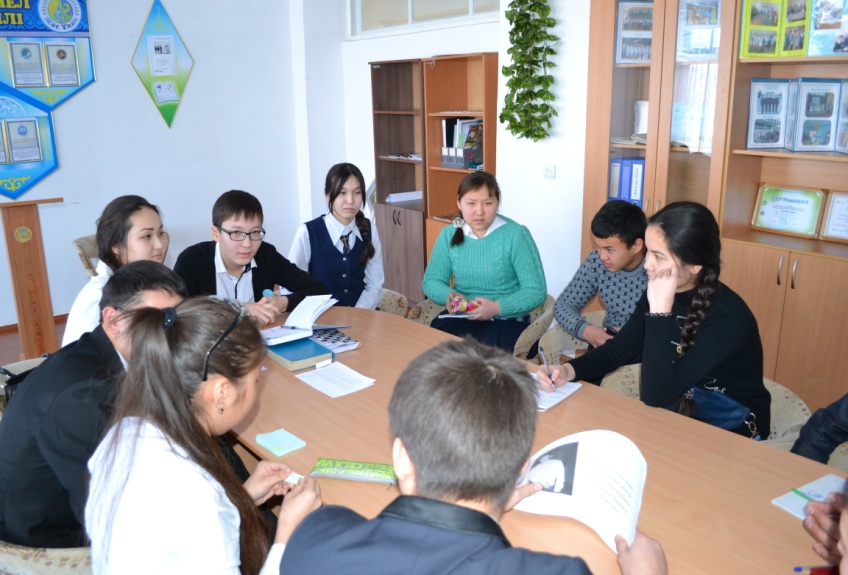 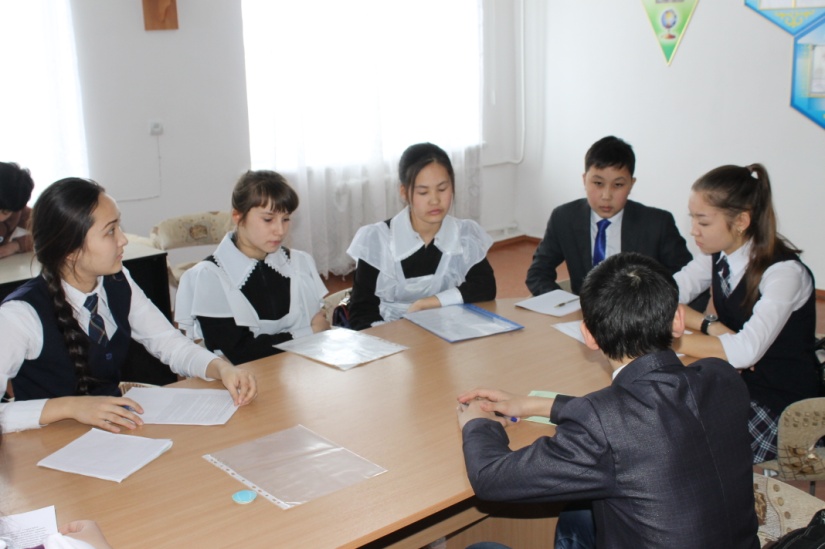 